Updated January 2015COURTESY OF 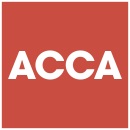 NameCountry codeStandard VAT rateVAT registration number formatVAT return filingNon-resident VAT thresholdWebsiteAustriaMwSt or UmStAT20%U followed by eight digits all in one blockElectronically and monthly. Annual returns are due 30 June following the tax yearNilhttp://english.bmf.gv.at/Ministry/_start.htmBelgiumTVA or BTWBE21%Ten digits (before 1/4/05 was nine digits, now with a prefixed 0)Monthly or quarterlyNilhttp://minfin.fgov.be/portail2/en/index.htmBulgariaDDSBG20%Nine or ten digitsMonthly50,000 BGNhttp://www.minfin.bg/en/Croatia joined EU on 01/07/13VATHR25%Eleven digitsQuarterly or monthlyNilhttp://www.porezna-uprava.hr/en/porezi/v_poreza.asp?id=b01d1#1.1_VALUE_ADDED_TAXCyprusфлА or VATCY19%Eight digits followed by a letter.Quarterly or monthly15,600 €http://www.mof.gov.cy/mof/customs/ced.nsf/DMLindex_en/DMLindex_en?OpenDocumentCzech DPHCZ21%Eight, nine or ten digits.Monthly or quarterlyNilhttp://www.mfcr.cz/cps/rde/xchg/mfcr/xsl/en.htmlDenmarkMOMSDK25%Eight digits.Quarterly or monthly if turnover exceeds € 26,000,000Nilhttp://www.skat.dk/SKAT.aspx?oId=1812700&vId=0EstoniaKMEE20%Nine digits.MonthlyNilhttp://www.emta.ee/?lang=enFinlandALVFI24%Eight digits.MonthlyNilhttp://www.vero.fi/?language=ENG&domain=VERO_ENGLISH&path=488&article=&FranceTVAFR20%Eleven characters with the first, second or third as a letter the rest being digits. I and O are not used.Monthly, quarterly or annuallyNilhttp://www.finances.gouv.frGermanyMwSt or UmStDE19%Nine digits.Monthly or quarterlyNilhttp://www.steuerliches-info-center.de/en/003_menu_links/004_LFINV/index.phphttp://www.bundesfinanzministerium.de/nn_54/DE/BMF__Startseite/Service/Suche__en/node.html?__nnn=trueGreeceFPAEL23%Eight or nine digits.Monthly or quarterlyNilhttp://www.gsis.gr/english/index.htmlHungaryÁFAHU27%Eight digits.Monthly, quarterly or annuallyNilhttp://en.apeh.hu/IrelandVATIE23%Eight characters with the last or the last and second character being letters, the rest being digits.Bi-monthlyNilhttp://www.revenue.ie/en/index.htmlItalyIVAIT22%Eleven digits.Electronically and quarterly. Annual returns are due 31 July following the tax yearNilhttp://www1.agenziaentrate.it/inglese/LatviaPVN21%Between nine and eleven digits.MonthlyNilhttp://www.vid.gov.lv/default.aspx?hl=2LithuaniaPVMLT21%Nine or twelve digits.Monthly, half yearly or annuallyNilhttp://www.vmi.lt/en/LuxembourgTVALU17% (since 01/01/15)Eight digits.Monthly, quarterly or annuallyNilhttp://www.aed.public.lu/index.htmlMaltaVATMT18%Eight digits.QuarterlyNilhttp://www.vat.gov.mt/default.asp?lang=enNetherlands or BTWNL21%Nine digits followed by a three character suffix in the range B01 - B99Monthly, quarterly or annuallyNilhttp://www.belastingdienst.nl/english/PolandPTUPL23%Ten digits.Monthly or quarterlyNilhttp://www.mf.gov.pl/?const=0&lang=en&PortalMF=57c210138c08b07ca7345d20427f18b8PortugalIVAPT23%Nine digits.Monthly or quarterlyNilhttp://info.portaldasfinancas.gov.pt/pt/docs/Conteudos_1pagina/NEWS_Portuguese_Tax_System.htmRomaniaTVARO24%Ten digits.Monthly or quarterlyNilhttp://www.mfinante.ro/engl/index.jspSlovakiaDPHSK20%Nine or ten digits.Monthly or quarterlyNilhttps://www.drsr.sk/drsr/english/SloveniaDDVSI22%Eight digits.Monthly or quarterlyNilhttp://www.durs.gov.si/en/SpainIVAES21%Nine characters with the first, or the first and last character, being letters, the rest being digits.Monthly or quarterlyNilhttp://www.aeat.esSwedenMOMSSE25%Twelve digits.Monthly, quarterly or on the income tax return in turnover below SEK1,000,000Nilhttp://www.skatteverket.se/otherlanguages/inenglish.4.3a2a542410ab40a421c80006827.htmlUnited KingdomVATGB20%Nine digits.Monthly, quarterly or annuallyNil (since 01/01/12)http://www.hmrc.gov.uk/vat/index.htm